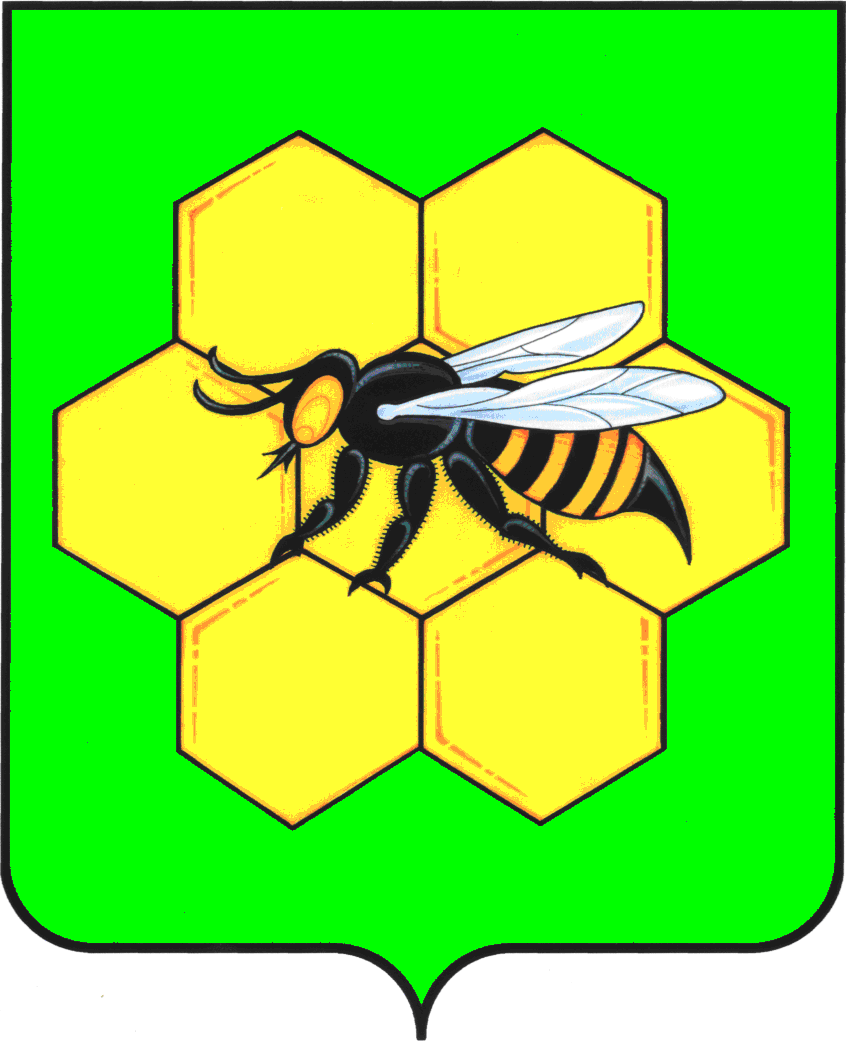 СОБРАНИЕ ПРЕДСТАВИТЕЛЕЙ  СЕЛЬСКОГО ПОСЕЛЕНИЯ МАЙСКОЕ МУНИЦИПАЛЬНОГО РАЙОНА ПЕСТРАВСКИЙ САМАРСКОЙ ОБЛАСТИ
Р Е Ш Е Н И Е  от  12 августа 2016 года                                                                    № 16«О внесении  изменений в положение «О земельном налоге  на территории сельского поселения Майское», утверждённого   Решением  Собрания  представителей   сельского  поселения  Майское   №7   от  18 апреля 2011»Рассмотрев протест прокурора Пестравского района Самаркой области № 07-20-937-16 от 30.06.2016г., в целях приведения Положения «О земельном налоге на территории сельского поселения Майское»  в соответствие с нормами Налогового  кодекса  Российской  Федерации, согласно  Федеральному  закону 131-ФЗ  от  6 октября 2003 года  «Об  общих принципах  организации  местного  самоуправления   в  Российской  Федерации», Уставу  сельского  поселения  Майское  муниципального  района  Пестравский  Самарской  области,  Собрание представителей сельского поселения Майское муниципального района Пестравский Самарской области, РЕШИЛО:  Внести изменения в положение «О земельном налоге на территории сельского поселения Майское», изложить пункт 4  раздела «Порядок и сроки уплаты налога и авансовых платежей по налогу» в следующей редакции: 4. Налог подлежит уплате налогоплательщиками – организациями или физическими лицами, являющимися индивидуальными предпринимателями в срок не позднее 1 декабря года, следующего за истекшим налоговым периодом.2.  Утвердить  Положение   «О земельном налоге на  территории   сельского  поселения  Майское»  в  изменённой редакции.3. Распространить  действие  настоящего   Решения  на   налоговые периоды,  начиная с  2015 года.4. Опубликовать настоящее решение в газете «Степь», разместить на официальном сайте сельского поселения Майское в сети «Интернет».Глава сельского поселения Майское  муниципального   района                                             Пестравский  Самарской области                                                                П.В ЛанкинПредседатель Собрания представителейсельского поселения Майское муниципального района Пестравский Самарской области                                                                                       Е.В Федорова                        